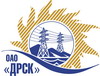 Открытое Акционерное Общество«Дальневосточная распределительная сетевая  компания»Протокол № 344/МЭ-ВПзаседания закупочной комиссии по выбору победителя по открытому электронному запросу предложений на право заключения договора: «СИЗ Пояса предохранительные» для нужд филиалов ОАО «ДРСК» «Амурские ЭС», «Приморские ЭС», «Хабаровские ЭС», «Электрические сети ЕАО», «Южно-Якутские ЭС» закупка №  925 раздел  4.2   ГКПЗ 2015 гПРИСУТСТВОВАЛИ: члены постоянно действующей Закупочной комиссии ОАО «ДРСК»  2-го уровня.Форма голосования членов Закупочной комиссии: очно-заочная.ВОПРОСЫ, ВЫНОСИМЫЕ НА РАССМОТРЕНИЕ ЗАКУПОЧНОЙ КОМИССИИ: О  рассмотрении результатов оценки заявок Участников.О признании предложений соответствующими условиям запроса предложений.О предварительной ранжировке предложений.О проведении переторжкиО выборе победителя запроса предложений.РЕШИЛИ:По вопросу № 1:Признать объем полученной информации достаточным для принятия решения.Утвердить цены, полученные на процедуре вскрытия конвертов с предложениями участников открытого запроса предложений.По вопросу № 2Признать предложения ООО "Энергокомплект"  г. Липецк, Липецкий район, Косыревка, ул. Советская, 118, ООО "Техноавиа-Хабаровск"  г.Хабаровск, Восточное шоссе. 14б соответствующими условиям закупки.По вопросу № 3:Утвердить предварительную ранжировку предложений Участников:По вопросу № 4:Процедуру переторжки не проводить. По вопросу № 5Планируемая стоимость закупки в соответствии с ГКПЗ: 876 008,00  руб. без учета НДС.Признать победителем запроса предложений СИЗ Пояса предохранительные» для нужд филиалов ОАО «ДРСК» «Амурские ЭС», «Приморские ЭС», «Хабаровские ЭС», «Электрические сети ЕАО», «Южно-Якутские ЭС участника, занявшего первое место в итоговой ранжировке по степени предпочтительности для заказчика: ООО "Энергокомплект"  г. Липецк, Липецкий район, Косыревка, ул. Советская, 118 на условиях: стоимость предложения 760 100,00  руб. без учета НДС (869 918,00 руб.  с учетом  НДС). Условия оплаты: в течение 30 календарных дней с момента поставки, но не позднее 10.07.2015г. Гарантийный срок: эксплуатации не менее 24 месяца с момента ввода в эксплуатацию. Поставщик за свой счет и в сроки, согласованные с Заказчиком, устраняет любые дефекты в поставляемой продукции в период гарантийного срока эксплуатации. Предложение действительно до 31.08.2015г.город  Благовещенск«09» апреля 2015 года№Наименование участника и его адресПредмет и общая цена заявки на участие в закупке1ООО "Энергокомплект" г. Липецк, Липецкий район, Косыревка, ул. Советская, 118760 100,00 руб.  без учета НДС (869 918,00 руб.  с учетом  НДС) 2ООО "Техноавиа-Хабаровск" г.Хабаровск, Восточное шоссе. 14б845 349,15 руб. без учета НДС (997 511,99 руб.  с учетом  НДС)Место в предварительной ранжировкеНаименование участника и его адресЦена предложения на участие в закупке без НДС, руб.Балл по неценовой предпочтительности1 местоООО "Энергокомплект" г. Липецк, Липецкий район, Косыревка, ул. Советская, 118760 100,00 3,002 местоООО "Техноавиа-Хабаровск" г.Хабаровск, Восточное шоссе. 14б845 349,15 3,00Ответственный секретарь Закупочной комиссии: Челышева Т.В. _____________________________Технический секретарь Закупочной комиссии:   Коврижкина Е.Ю._______________________________